Мастер-классТема: Применение активных  методов обучения  на уроках литературного чтения.Цель: познакомить участников мастер-класса с методами обучения, которые можно применить на уроках литературного чтения (из опыта работы).Ты улыбкой, как солнышком, брызни, 
Выходя поутру из ворот. 
Понимаешь, у каждого в жизни,  
Очень много бед и забот. 
Разве любы нам хмурые лица,  
Или чья-то сердитая речь? 
Ты улыбкой сумей поделиться,  
И ответную искру зажечь. Добрый день,  уважаемые коллеги! Педагоги знают, что психологический настрой на урок имеет большое значение. Включить ребят в работу – одна из важнейших задач учителя. Психологический настрой позволяет организовать детей, настроить их внимание. На данном этапе формируется умение сосредоточиться, мобилизоваться. Поэтому каждое утро я предлагаю своим ученикам, подарить друг другу свои  солнечные улыбки.  Ведь улыбка располагает к совместной деятельности.  Уважаемые коллеги, я предлагаю вам еще раз поздороваться друг с другом только глазками и обменяться улыбками.Сегодня, я предлагаю вашему вниманию мастер-класс «Применение активных методов обучения  на уроках литературного чтения в начальной школе». В рамках мастер-класса я хотела бы показать  те приёмы и методы работы, которые я использую на уроках литературного чтения.  Надеюсь, на ваше активное участие.Послушайте стихотворение и вы узнаете,  о чем пойдет речь:Кто в дружбу верит горячо,Кто рядом чувствует плечо,Тот никогда не упадет,В любой беде не пропадет.А если и споткнется вдруг,То встать ему поможет друг,Всегда ему надежный другВ беде протянет руку.Итак,  мы  будем  говорить?   (О дружбе).  Во  многих  литературных  источниках,  как  и  в  повседневной жизни,  встречаются  актуальные  темы.  Их злободневность  не  зависит  от  места, временного промежутка и происходящего. Дружба является одним из вечно актуальных вопросов. Что же она собой представляет? В чем кроется ее необходимость?Я приглашаю вас, друзья, подходите ко мне, возьмите один из жетонов и займите место соответственно выбранному цвету.Сегодня нам предстоит ответить на вопросы: Что такое дружба? Настоящий друг – кто он?Дружба ценилась во все времена. Поэтому я предлагаю обратиться к опыту предыдущих поколений и посмотреть,  как отражалась тема дружбы в кинематографе, в художественной литературе и в народной мудрости. Задание для 1 группы: Вспомните, художественные фильмы, можно и мультипликационные, в которых отражалась тема дружбы («Гостья из будущего», «Приключения Электроника», Трилогия «Кортик», «Бронзовая птица», «Последнее лето детства», «Неуловимые мстители» и т.д.).Задание для 2 группы: Вспомните, художественные произведения, в которых отражалась тема дружбы. (Рассказы В. Осеевой, например «До первого дождя», «Приключения Тома Сойера», «Тимур и его команда»).А мы с вами, уважаемые зрители, обратимся к народной мудрости. Вспомним пословицы и поговорки о дружбе. Я начну, а вы продолжите:Старый друг, ... (лучше  новых двух). Друзья … (познаются в беде).Кто друга в беде покидает, … (тот сам в беду попадает).Дерево живет корнями, а … (человек – друзьями).Друга – ищи, … (а нашел – береги).Человек без друга, … (что дерево без корня).Друг за друга держаться – … (ничего не бояться).Доброе соседство  прочнее… (родственных уз).Крепкую дружбу … (и топором не разрубишь).Друг в глаза скажет, … (враг – за спиной бурчит).
	Дружба - … (великая сила).Спасибо, проверим, как справились группы. Мы еще раз, убедились, что проблема дружбы актуальна во все времена. Так что же такое дружба? (ответы)Давайте обратимся к толковому словарю Ожегова: «Дружба – близкие отношения, основанные на взаимном доверии, привязанности, общности интересов».Владимир Иванович Даль в своём знаменитом «Толковом словаре» приводит такое определение дружбы: «Дружба – …это бескорыстная приязнь». На первое место знаменитый учёный и писатель ставит бескорыстие. Ты дружишь с человеком не для того, чтобы он тебе что-нибудь хорошее сделал, не потому, что это выгодно. Ты дружишь с человеком потому, что он близок тебе, близки его интересы, взгляды.Задание для 1 группы: Составить синквейн на тему «друг»Задание для 2 группы: Составить кластер на тему «дружба» Пока наши группы работают,  мы с вами поиграем в игру «Да-да-да, нет-нет-нет».   Я буду задавать вам вопросы, а вы отвечать: «да-да-да», или  «нет-нет-нет».Игра «Да-да-да, нет-нет-нет»:Будем крепко мы дружить? (да-да-да)Нашей дружбой дорожить? (да-да-да)Мы научимся играть? (да-да-да)Другу будем помогать? (да-да-да)Друга нужно разозлить? (нет-нет-нет)А улыбку подарить? (да-да-да)Друга стоит обижать? (нет-нет-нет)Чай с друзьями будем пить? (да-да-да)Будем крепко мы дружить? (да-да да).Спасибо, проверим работу наших групп. Что же у них получилось? (Группы представляют результаты на листах А3).Итак,  подведем итог, выше сказанному и ответим на вопрос, в  чем кроется необходимость дружбы?  (Ответы участников).Мастер-класс подошёл к концу. У меня есть волшебный цветик-семицветик. Каждый лепесток – оценка  проделанной нами работы с различной точки зрения. Попросим участников  оценить наш мастер-класс:Белый цвет – оценка мастер-класса с точки зрения статистики.Синий цвет – выскажите свои опасения.Фиолетовый – лепесток, предполагающий аналитическую работу.Красный – ваше эмоциональное состояние.Зеленый – ваше внутреннее состояние.Оранжевый –  что узнали нового. Жёлтый –  оценка с позитивной точки зрения.Заставить учиться нельзя, учебой надо увлечь. И это совершенно справедливо. Настоящее сотрудничество учителя и ученика возможно лишь при условии, что ученик будет хотеть делать то, что желает учитель. Чтобы активизировать познавательную деятельность детей, надо привнести элемент занимательности,  как в содержание, так и в форму работы. 
Спасибо, что выслушали меня, и буду рада, если чем-то наша встреча была для вас полезна.Амарцева Оксана Юрьевна, учитель начальных классов первой квалификационной   категории МКОУ «Туринская средняя общеобразовательная школа» Эвенкийского муниципального района Красноярского края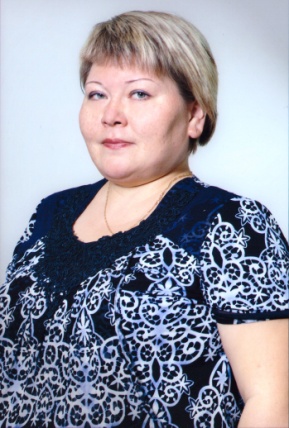 